.Séquence : Tag-A-A(32)-Tag*-A-A-A-A(32)-Tag*Début : 16 comptes (9 sec approximatif ; Sur le sifflement)[1-8] Step, Lock, Hitch, Jazz-Box ½ R, Anchor-Step[9-16] Rock-Step, Toe-Strut ¼ R, Sway, Sway, Back, Together, Bounce[17-24] Wizard, Jazz-Box, Swivel[25-32] Sailor ¼ L, V-Step, Rock-Step, Point[33-40] CROSS BEHIND, POINT TO R. CROSS, ½ TURN R, TOE IN, ¼ TUR L, TRIPLE FWD[41-48] HIP BUMPS R&L, TOES SWITCHES R&L, POINTS SWITCHES[49-56] Sailor-Step ¼ L, Swivel, Kick Ball-Cross[57-64] Side, Heel, Snap, Side , Heel, Snap, Jazz BoxTag (16 Counts)[1-8] Walk ½ R, Hold, Walk ¼ R, Hold, Out, Out, In, In[9-16] Walk ½ R, Hold, Walk ¼ R, Hold, Out, Out, In, InSmile and enjoy the dancecontacts:-maellynedance@gmail.comsosoruhling@yahoo.freujeny_62@yahoo.frFools (fr)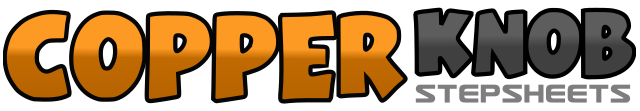 .......Count:64Wall:2Level:Novice / Intermédiaire.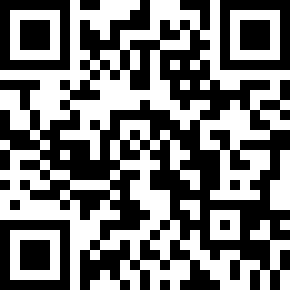 Choreographer:Angéline Fourmage (FR), Maryse Fourmage (FR), Marianne Langagne (FR) & Sophie Ruhling (FR) - 17 Mai 2020Angéline Fourmage (FR), Maryse Fourmage (FR), Marianne Langagne (FR) & Sophie Ruhling (FR) - 17 Mai 2020Angéline Fourmage (FR), Maryse Fourmage (FR), Marianne Langagne (FR) & Sophie Ruhling (FR) - 17 Mai 2020Angéline Fourmage (FR), Maryse Fourmage (FR), Marianne Langagne (FR) & Sophie Ruhling (FR) - 17 Mai 2020Angéline Fourmage (FR), Maryse Fourmage (FR), Marianne Langagne (FR) & Sophie Ruhling (FR) - 17 Mai 2020.Music:Fools - ufo ufo : (amazon)Fools - ufo ufo : (amazon)Fools - ufo ufo : (amazon)Fools - ufo ufo : (amazon)Fools - ufo ufo : (amazon)........1-2PD DEVANT, Lock PG derrière PD avec Hitch D devant3-4Croisez PD devant PG, Faire 1/4 D avec PG derrière (3h)5-6Faire 1/4 D avec PD à D, PG DEVANT (6h)7&8Lock PD derrière PG, PdC PG, PdC PD1-2PG derrière, Revenir sur PD3-4Faire 1/4 D avec pointe G à G, Baissez votre talon (Option Bump) (9h)5-6Faire Sway D (PdC PD), Faire Sway G (PdC PG)&7&8PD derrière, PG à côté PD, Talons hauts, Talons Bas1-2&PD DEVANT en diagonale D, PG derrière PD, PD DEVANT en diagonale D3-4&PG DEVANT en diagonale G, PD derrière PG, PG DEVANT en diagonale G5-6Croisez PD devant PG, PG derrière7&8PD à D, Talon G intérieur, Talon D extérieur (PdC PD) (Option Press)1&2Croisez PG derrière PD, Faire ¼ G avec PD derrière, PG DEVANT en diagonale G (6h)3-4PD en diagonale D, PG derrière5-6PD à côté PG, PG à G7-8Revenir sur PD, Pointe PG à G * (Pour le Tag : Faire PG à côté PD)1-2Croisez PG derrière PD, Pointez PD à D3-4Croisez PD devant PG, Faire ¼ D avec PG derrière (9h)5-6Faire ¼ D avec PD à D, Pointe G près PD (genou plié vers l’intérieur) (12h)7&8Faire ¼ G avec PG devant, PD à côté PG, PG devant (9h)1&2Balancez la hanche d’avant en arrière, Pose PD devant3&4Balancez la hanche G d’avant en arrière, Pose PG devant5&6Touchez Plante PD près PG (genou vers l’intérieur), PD à côté PG, Touchez Plante PG près PD (genou vers l’intérieur)&7&8PG à côté PD, Pointez PD à D, PD à côté PG, Pointez PG à G1&2Croisez PG derrière PD, Faire ¼ G avec PD derrière, PG DEVANT3&4PD en diagonale D, Talon G intérieur, Pointe G intérieur (PdC PD)5&6PG en diagonale G, Talon D intérieur, Pointe D intérieur (PdC PG)7&8Kick PD devant, PD à côté PG, Croisez PG devant PD1-2PD à D, Talon PG devant avec snap3-4PG à G, Talon PD devant avec snap5-6Croisez PD devant PG, PG derrière7-8PD à D, PG devant1-2Faire ¼ D avec PD DEVANT, Pause (3h)3-4Faire ¼ D avec PD DEVANT, Pause (6h)5-6PD à D, PG à G7-8PD au centre, PG à côté PD1-2Faire ¼ D avec PD DEVANT, Pause (9h)3-4Faire ¼ D avec PD DEVANT, Pause (12h)5-6PD à D, PG à G7-8PD au centre, PG à côté PD